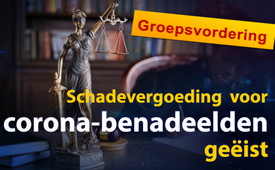 Via een groepsvordering schadevergoeding voor corona benadeelden geëist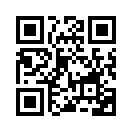 De politiek zet haar onhoudbare coronastrategie hardnekkig voort, waarvan de gevolgschade een enorm vernietigend effect heeft op alle gebieden van het leven. Een competente advocaat is nu bezig met het indienen van een groepsvordering: Tegen de veroorzakers - voor het recht van de benadeelden.Via een groepsvordering schadevergoeding voor corona benadeelden geëist

Zoals we al in verschillende uitzendingen hebben laten zien [bronnen in de aftiteling], zijn prominente wetenschappers het erover eens dat de zogenaamde PCR-test niet geschikt of goedgekeurd is voor het opsporen van corona-aandoeningen. Het is echter een feit: de opgelegde coronamaatregelen, waarvan de fysieke, psychische en economische schade een verwoestende omvang heeft aangenomen of nog dramatischer zal worden, zijn uitsluitend gebaseerd op deze test. En dit ondanks het feit dat de door de politiek voorgeschreven maatregelen tegen de verspreiding van corona volgens advocaat Reiner Fuellmich, vaktechnisch gezien als onzinnig en ongerechtvaardigd zijn ontmaskerd. De verantwoordelijken, Prof. Christian Drosten, hoofd virologie van de Berlijnse Charité, en Lothar H. Wieler, hoofd van het Robert Koch Instituut, bleven niettemin vasthouden aan deze tests, net als de politici. Geen van hen luisterde tot vandaag naar de deskundige stemmen, integendeel, heel wat van hen werden zwaar belasterd door de politiek en de pers [zie kla.tv/17150, kla.tv/16097 (D)]. Samenvattend kan men zeggen: Geen enkel argument, geen enkele afwijkende stem heeft iets veranderd in de coronastrategie die de regering heeft besloten en hardnekkig heeft nagestreefd. Alle maatregelen en beslissingen gaan uiteindelijk ten koste van de burgers en laten niet zelden een gevoel van machteloosheid achter. Een rechtszaak tegen deze misstanden is voor de meesten financieel niet haalbaar. Zelfs voor een zeer goed verdienende persoon is het nauwelijks mogelijk om er op de gerechtelijke weg iets tegen te doen, laat staan voor normale verdieners. Een gevoel van “het eindpunt is bereikt” lijkt zich over een groot deel van het land te verspreiden. Als een rechtszaak voor iedereen mogelijk zou zijn, zouden er zeker heel, heel veel eisers zijn!
Een man die het op zijn hart heeft om deze onmacht in ons land tegen te werken is de gerenommeerde jurist Dr. Reiner Fuellmich. Als Duits-Amerikaan kan hij aanspraak maken op de veel gedifferentieerdere Amerikaanse wetgeving. Daar kan een jurist zogenaamde 'class action suits' (groepsvorderingen) indienen en - zoals in het onderhavige geval - daarin alle noden van benadeelde partijen opnemen. 
Hier zijn een paar verklaringen om u te laten begrijpen wat er nodig is voor een groepsvordering, hoe het tot stand komt en wie zich er bij kan aansluiten:
De term “groepsvordering” bestaat momenteel alleen in de Verenigde Staten, een “Class Action” genoemd, wat een speciale vorm van procesvoering is, waarbij een groot aantal partijen hun schadeclaims in één procedure in Amerika kunnen indienen. In een groepsvordering moet één van de partijen, eiser of gedaagde, een inwoner van Amerika zijn. Een groepsvordering onderscheidt zich daarin dat niet alleen de eiser zijn vorderingen kan doorzetten. Dit geldt voor alle andere betrokkenen, zij hebben ook recht op schadevergoeding. Een constructie die niet bestaat in het Duitse recht.
Aan de groepsvordering die door RA Fuellmich wordt voorbereid, kunnen Duitse slachtoffers van de huidige corona-crisis deelnemen tegen een relatief laag wettelijk tarief ter hoogte van ongeveer 800 € plus 10% honorarium naar resultaat voor de advocaat. Dit zorgt ervoor dat hun schadeclaims worden bijeengebracht en verwerkt. Op dezelfde manier wordt de weg geëffend voor getroffen partijen uit andere Europese landen om eveneens hun aanspraak op schadevergoeding te doen gelden.
Eén enkele groepsvordering, die representatief is voor vele, is natuurlijk goedkoper en sneller, legt minder beslag op de rechtbanken en maakt het mogelijk om de beschuldigingen en het bewijsmateriaal nauwkeuriger te bekijken dan bij honderdduizenden individuele rechtszaken. De groepsvordering zou in de komende weken moeten plaatsvinden. 
In Amerika geldt het bewijsrecht, bekend als 'discovery'. Dit betekent dat - in tegenstelling tot het Duitse recht - alle bewijsmateriaal op tafel moet worden gelegd. Iedereen die bewijsmateriaal achterhoudt of vernietigt, verliest de rechtszaak zonder meer.
Het vooruitzicht om deel te nemen aan de groepsvordering zou een kreet van verlichting kunnen ontlokken aan menig machteloze benadeelde als het om wettelijke corona-verordeningen gaat.door ug./avr./ef.Bronnen:Sammelklage und wie kann man sich daran anschließen
https://www.juraforum.de/lexikon/sammelklage
https://www.corona-schadensersatzklage.de

Die amerikanische „Class Action“
https://www.siegwart-law.com/Sgal-de/artikel/sammelklage-usa-rechtsanwalt-deutsch.html

Anwalt Reiner Fuellmich wird Prof. C. Drosten und RKI-Präsident Dr. L. Wieler in Kürze in den USA auf Schadenersatz in Milliardenhöhe verklagen 
https://corona-transition.org/eilmeldung-star-anwalt-reiner-fullmich-wird-prof-c-drosten-und-rki-prasidenten



Uitgezonden uitzendingen:

kla.tv/17643, kla.tv/17530, kla.tv/17747, kla.tv/17358, kla.tv/17061Dit zou u ook kunnen interesseren:#Coronavirus-nl - coronavirus-nl - www.kla.tv/Coronavirus-nl

#Media - www.kla.tv/Media-nlKla.TV – Het andere nieuws ... vrij – onafhankelijk – ongecensureerd ...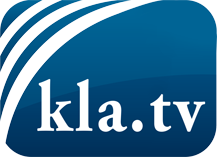 wat de media niet zouden moeten verzwijgen ...zelden gehoord van het volk, voor het volk ...nieuwsupdate elke 3 dagen vanaf 19:45 uur op www.kla.tv/nlHet is de moeite waard om het bij te houden!Gratis abonnement nieuwsbrief 2-wekelijks per E-Mail
verkrijgt u op: www.kla.tv/abo-nlKennisgeving:Tegenstemmen worden helaas steeds weer gecensureerd en onderdrukt. Zolang wij niet volgens de belangen en ideologieën van de kartelmedia journalistiek bedrijven, moeten wij er elk moment op bedacht zijn, dat er voorwendselen zullen worden gezocht om Kla.TV te blokkeren of te benadelen.Verbindt u daarom vandaag nog internetonafhankelijk met het netwerk!
Klickt u hier: www.kla.tv/vernetzung&lang=nlLicence:    Creative Commons-Licentie met naamgeving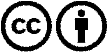 Verspreiding en herbewerking is met naamgeving gewenst! Het materiaal mag echter niet uit de context gehaald gepresenteerd worden.
Met openbaar geld (GEZ, ...) gefinancierde instituties is het gebruik hiervan zonder overleg verboden.Schendingen kunnen strafrechtelijk vervolgd worden.